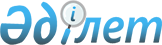 "Қазақстан Республикасының Үкіметі мен Қытай Халық Республикасының Үкіметі арасындағы Қорғас өзенінде "Шүкірбұлақ (Алмалы)" бірлескен сел ұстайтын бөгетін салудағы ынтымақтастық туралы келісімді ратификациялау туралы" Қазақстан Республикасы Заңының жобасы туралыҚазақстан Республикасы Үкіметінің 2018 жылғы 26 ақпандағы № 83 қаулысы
      Қазақстан Республикасының Үкіметі ҚАУЛЫ ЕТЕДІ:
      "Қазақстан Республикасының Үкіметі мен Қытай Халық Республикасының Үкіметі арасындағы Қорғас өзенінде "Шүкірбұлақ (Алмалы)" бірлескен сел ұстайтын бөгетін салудағы ынтымақтастық туралы келісімді ратификациялау туралы" Қазақстан Республикасы Заңының жобасы Қазақстан Республикасының Парламенті Мәжілісінің қарауына енгізілсін. ҚАЗАҚСТАН РЕСПУБЛИКАСЫНЫҢ ЗАҢЫ  Қазақстан Республикасының Үкіметі мен Қытай Халық Республикасының Үкіметі арасындағы Қорғас өзенінде "Шүкірбұлақ (Алмалы)" бірлескен сел ұстайтын бөгетін салудағы ынтымақтастық туралы келісімді ратификациялау туралы
      2017 жылғы 8 маусымда Астанада жасалған Қазақстан Республикасының Үкіметі мен Қытай Халық Республикасының Үкіметі арасындағы Қорғас өзенінде "Шүкірбұлақ (Алмалы)" бірлескен сел ұстайтын бөгетін салудағы ынтымақтастық туралы келісім ратификациялансын.
      Жоба
					© 2012. Қазақстан Республикасы Әділет министрлігінің «Қазақстан Республикасының Заңнама және құқықтық ақпарат институты» ШЖҚ РМК
				
      Қазақстан Республикасының

      Премьер-Министрі

Б.Сағынтаев

      Жоба

      Қазақстан Республикасының

      Президенті

